JOHN PAULEmail: johnpaul.344985@2freemail.com  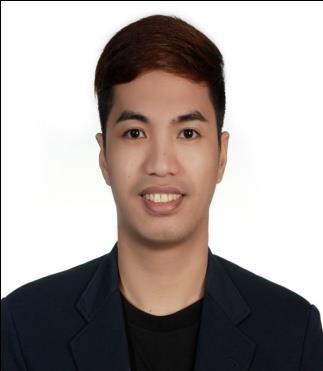 ___________________________________________________________________________________OBJECTIVE: To obtain a position where I can utilize my extensive administrative skills to help a company to advance as well as gain further experience in this field.WORK EXPERIENCEASSISTANT VALIDATION OFFICER / ENCODER(APRIL 2016 – SEPTEMBER 2016)DIGITEL MOBILE PHILIPPINESNATURE OF WORK:Check mails, write mails and send mails to my boss.Answer telephones, direct calls, and take messages.Assist my boss in validating applications on plans submitted to us.Verify the person who applied for plans by calling.Collect all the applications and keep it on a safe place before duty ends.Make excel for all the applications and make remarks on it everyday.Encode all the important data on the Microsoft Excel.Check and validate ID’s if fake or not.Check and validate companies and agencies on the internet if still operating or not.SALES REPRESENTATIVE(JUNE 2011 – MAY 2013)HAIERIdentifies business opportunities by identifying prospects and evaluating their position in the industry; researching and analyzing sales options.Sells products by establishing contact and developing relationships with prospects; recommending solutions.Maintains relationships with clients by providing support, information, and guidance; researching and recommending new opportunities; recommending profit and service improvements.Identifies product improvements or new products by remaining current on industry trends, market activities, and competitors.Prepares reports by collecting, analyzing, and summarizing information.Maintains quality service by establishing and enforcing organization standards.Maintains professional and technical knowledge by attending educational workshops; reviewing professional publications; establishing personal networks; benchmarking state-of-the-art practices; participating in professional societies.Contributes to team effort by accomplishing related results as neededMERCHANDISER(JUNE 2008 – MARCH 2011)SANITARY CARE PRODUCTS ASIANATURE OF WORK:Forecasting sales for the forthcoming budget period: This involves estimating consumer demand and the impact of changes in the retail environment.Translating the sales forecast into inventory levels in terms of rupees.Assessing not only the merchandise performance but also the buyer’s performance in order to provide control and maintain high performance results.Transport from 1 store to another especially if merchandiser has many outlets to check, clean, inventory and arrange the stocks.Make reports for Back Orders to product that is not in good condition or not sellable anymoreEVENTS COORDINATOR – Part time(APRIL 2013 – JANUARY 2017)EVENTS FACTORY, SURIGAONATURE OF WORK:Coordinate details of events such as conferences, weddings, birthdays, anniversaries, charity events, surprise parties, trade shows, sales meetings, business meetings, employee appreciation events and virtual events. Calculate budgets and ensure they are adhered to.Meets with the clients to understand the purpose of the event, their wishes and any other specifics. The event should be tailored upon request by the clients.After meeting with the clients, we plan the event.Responsible for soliciting bids from vendors – including include caterers, photographers, DJs, florists and videographers – for the eventMonitor all activities, ensure staff is on task and make sure attendees of the event are satisfied with their experience.Conduct a satisfaction follow-up with the clients and review or pay bills.PROFESSIONAL SKILLSPresentation Skills, Client Relationships, Emphasizing Excellence, Energy Level, Negotiation, Prospecting Skills, Meeting Sales Goals, Creativity, Sales Planning, Independence, Motivation for Sales.A Professional Electronics and Communication Engineer with license no. 0010451Proven relationship builder with unsurpassed interpersonal skills.Exceptional listener & communicator who effectively conveys information verbally and in writing.Computer literate performer.Flexible team player thrives in environment of change and juggles multiple concurrent projects.Character references will be furnished upon reACHIEVEMENT: Electronics Technician: Electronics TechnicianLicense no.: 0010451EDUCATIONAL BACKGROUNDEDUCATIONAL BACKGROUNDCOLLEGE:BACHELOR of ELECTRONICS AND COMMUNICATIONENGINEERSURIGAO EDUCATION CENTERSurigao City, PhilippinesGraduated: March 2015:BACHELOR of ELECTRONICS AND COMMUNICATIONENGINEERMINDANAO STATE UNIVERSITY MAIN CAMPUS2003 - 2007SECONDARY:CARAGA REGIONAL SCIENCESurigao City, PhilippinesGraduated: March 2003ELEMENTARY:SURIGAO CITY PILOT SCHOOLSurigao City, PhilippinesGraduated: March 1999PERSONAL DATADate of Birth:June 9,1986Sex:MaleCivil status:SingleHeight:5’7Language:English, FilipinoVisa Status:Visit VisaAvailability:Immediately